Vegetarian Quesadillas (with Salsa)50 mL chickpeas, drained50 mL black beans, drained1/4 packet fajita seasoning1 teaspoon vegetable oil (5 mL)½ green bell pepper, diced½ red bell pepper, diced1/4 onion, chopped½ cup frozen corn (125 mL)4 flour tortillas (1 per person)100 grams shredded Monterey Jack cheeseMix beans with fajita seasoning in a medium glass bowl. Heat the oil in a large saucepan over medium heat (#5-6). Stir in the green bell peppers, red bell peppers, onion, and bean mixture. Cook and stir until the vegetables have softened, about 7-10 minutes. Add frozen corn and cook for another 3 minutes. Check that beans are soft before removing from the pan.															Divide the bean and vegetable mixture into EQUAL portions (place each portion into a white soup bowl) so that each group member gets the same amount. Layer half of each tortilla with the bean and vegetable mixture, then sprinkle with the cheese. Carefully fold the tortillas in half and using the same baking sheet, place all quesadillas in a row.								Bake quesadillas in the oven until the cheeses have melted, about 10 minutes.Cut each tortilla into three pie-shaped wedges and serve with salsa.***Tip: Using aluminum foil on the baking sheet can help to keep food moist, cook more evenly, and help to make clean-up easier!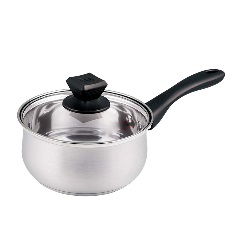 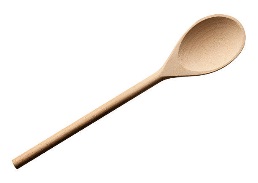 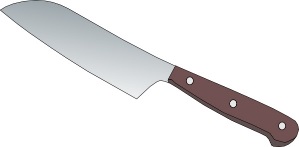 